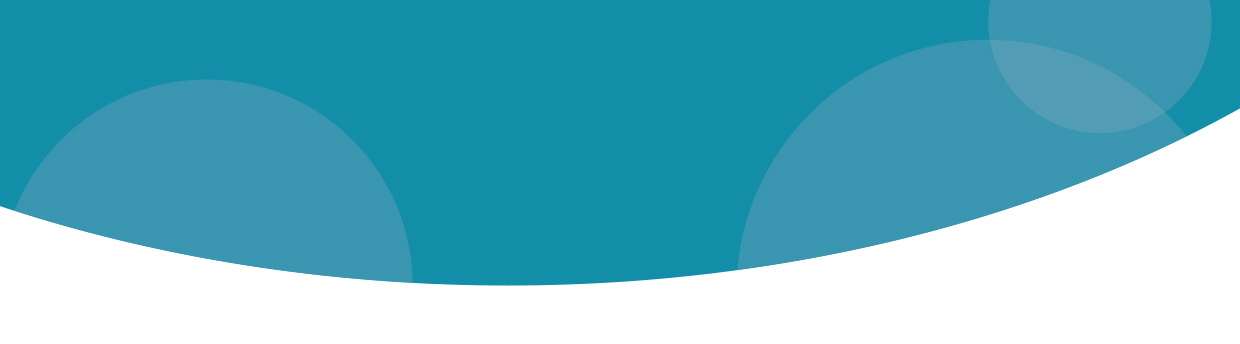 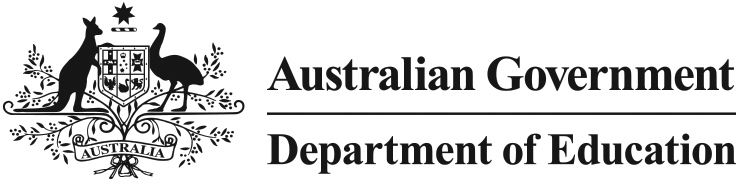 u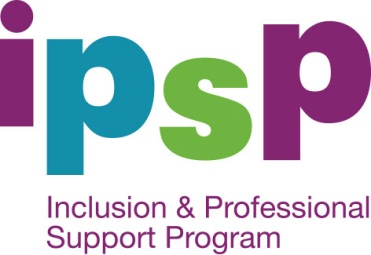 Inclusion and Professional Support Program (IPSP) Grant Application Process 2013-2016Region LocalitiesInclusion Support AgencyNorthern TerritoryThis document lists the localities which comprise each Statistical Area Level 2 within each ISA Region in the Northern Territory.DescriptionThis document provides greater detail on the Australian Bureau of Statistics, Statistical Areal Level 2 boundaries within each ISA Region.  The localities listed in this document are the ‘gazetted locality boundaries’ supplied by the state or territory government and may differ from commonly used locality and/or suburb names. This document does not provide a definitive list of every suburb included within each ISA Region as this information is not available. Postcodes are provided for those localities which either: cross ISA boundaries or where the same locality name appears in more than one ISA region within the same state or territory.ISA Region 66 – Northern NT Darwin – LocalitiesMargaret RiverMarlow LagoonMarrakaiMarraraMatarankaMcarthurMcminns LagoonMickett CreekMiddle PointMilikapitiMilingimbiMillnerMilyakburraMiniyeriMinjilangMitchellMoilMouldenMount BundeyMuirheadMurrumujukNakaraNauiyuNemarlukNganmarriyangaNgukurrNhulunbuyNitmilukNoonamahNumbulwarNumburindiPalmerston CityParapPellew IslandsPeppimenartiPigeon HolePine CreekPinelandsPirlangimpiPoint StuartRakulaRaminginingRobin FallsRobinson RiverRoseberyRum JungleShoal BaySouthportStapletonStuart ParkSturt PlateauThamarrurrThe GardensThe NarrowsTimber CreekTindalTipperaryTivendaleTiwiTiwi IslandsTop SpringsTortilla FlatsTumbling WatersUmbakumbaUrallaVennVernon IslandsVictoria RiverVirginiaWadeyeWagait BeachWagamanWak WakWanguriWarruwiWeddellWest ArnhemWickhamWiltonWinnellieWishartWoodroffeWoolnerWulagiWurrumiyangaYarralinYarrawongaYirrkalaZuccoliISA Region 67 – Southern NT – LocalitiesAli CurungAlice SpringsAlpurrurulamAmoongunaAmpilatwatjaAnatyeAnmatjereAraluenAreyongaArumberaAtitjereBraitlingBurt PlainCanteen CreekChilla WellCicconeConnellanCostelloCreswellDavenportDesert SpringsEast SideElliottEngawalaFinkeFlynnGhanGillenHaasts BluffHaleHartHermannsburgHughIlparpaImanpaIrlpmeKaltukatjaraKintoreKunparrkaLajamanuLake MackayLarambaLarapintaMereenieMount JohnsMount LiebigMount ZeilMutitjuluNamatjiraNewcastle WatersNicholsonNyirripiPamayuPapunyaPetermannRankenRossSadadeenSandoverSanta TeresaSimpsonStuartTablelandsTanamiTanami EastTaraTennant CreekThe GapTi TreeTitjikalaUndoolyaWallace RockholeWarumunguWhite GumsWillowraWiloraWutunugurraYuelamuYuendumuYulara